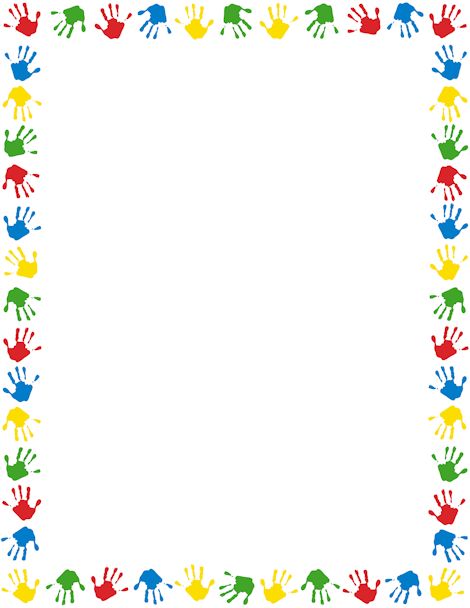 Villa Vista Preschool/Early Learning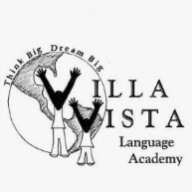 8802 N Country Homes Blvd, Spokane, WA 99218www.villavistapreschool.com509-465-1631 / 509-499-5595Spanish Summer Camp Registration 2020Explore your world with Villa Vista Preschool and have fun while learning   Spanish!  The camps are weekly sessions starting June 15th through August  28th $120 per session (5% sibling discount or 5 % multiple camp discount)PLEASE CHECK OFF THE SESSIONS YOUR CHILD WILL BE ATTENDINGChild/Children’s Names:_____________________________________________________________List any allergies (food/household/medication):__________________________________________Parents/Guardian Names: ___________________________________________________________Home Address: ____________________________________________________________________Home Phone: _________________________ Cell Phone: __________________________________Child DOB__________________________________Amount Enclosed:______________________A confirmation letter with additional camp information will be sent after we receive your registration.